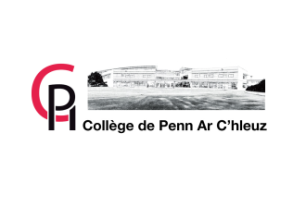 Témoignage élèveMise à jour : septembre 2019Nom :						Prénom :				Classe :Date :						Signature :□ Je crains les représailles (cocher si nécessaire)